Referat fra styremøte i gruppa 29.10.2015 kl.18.00
Sted: Hos Tom
Tilstede: Tom, Solvei, Martin og Kari
Ikke tilstede: Trine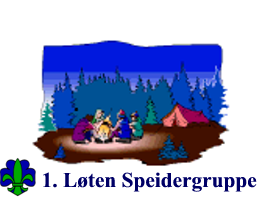 Løten 29.10.2015Kari Nilssen, refVedlegg: Standardmal for planlegging og arbeidsfordeling ved turerSakTemaAnsvarlig1Status økonomiMangler tilskudd fra kretsen for NM, samt noen innbetalinger fra medlemmer. Martin følger opp med Trine.Saldo kr. 144.000, 18’ er roverne sine, 24’ er Frifond midler som er bundet opp.Samlefaktura: Tom ordner Bædyr og småspeidere. Martin ordner med Falk. Oter er ingenting. Aspirant og høsttur er sendt til Trine.Årsavslutning er forberedt og avtaltFor 2016: ønsker styret regnskapsrapporter pr 1.5, 1.9 og 31.12.TrineTom/MartinTrineTrine2HjemmesideForslag til struktur og innhold ble gjennomgått og justert.
Martin og Kari jobber fram siden så snart som mulig. Begynner lørdag 31.10.Kari/Martin3MedlemslisterTom og Solvei sørger for innmelding av sine medlemmer via innmeldingsskjema på hjemmesiden.Martin ber Knut gjøre det for aspirantene.Kari sørger for papirinnmeldingsskjemaer som ligger på Hammeren.
Kari sørger for oppdatering på min speidingKariTom/Solvei
Martin/Knut
Kari
Kari4Gruppetingets årsmøteVi bruker en mal til årsmelding med noen få punkter som enhetslederne skal fylle ut (enhet, ledere, medlemmer, viktige hendelser og terminliste som vedlegg). Frist 8.12.2015.Årsmøte skal holdes innen utgangen av februar, torsdag 18.feb 2016.Innkalling og sakliste sendes ut senest ut senest 2 uker før.Sakspapirer legges ut på hjemmesida på forhånd.MartinEnhetsledereMartin
Martin
Martin5Kretsting1.nov er det kretsting i Engerdal, Martin, Tom og Ragnhild reiser. Tema er å sette terminliste for neste år. 6.februar er det kretsting som 1. Løten er teknisk arrangør for.SFO på Ådalsbruk skole?Utover dette tar vi ikke på oss flere arrangement i 2016.MartinSakTemaAnsvarlig6Leieavtale HammerenKostnader: 15.000 i strøm, 15.000 i forsikring, 5.000 i avgifter pr år.Forslag: husleie kr 25 000, pluss strøm. Hvis vi øker verdien på Hammeren, så trekkes det fra leieprisen.Vedlikeholdsplan legges en gang pr år sammen med kretsen.Vi skal ha leieinntektene. Tom lager et nytt forslag til søndag. Tom og Martin forhandler videre med kretsen.TomTom/Martin7Standardmal for planlegging av turerKari har laget et forslag til en mal som styret går for at vi skal bruke. Alle må bidra til å videreutvikle denne malen.  Forslaget deles ut før ledermøte i desember slik at vi kan gå igjennom den på møtet.Kari8Gruppeleir, 18.6 – 25.6 Tredalen, Hvaler i ØstfoldVi har leid: Hovedhus 5.400, leirplass 3.500, kr 25 pr pers per døgn i telt.Leiren er for speidere, rovere og ledere. Jørn undersøker om mulig båttur. Vi bør ha med våre egne kanoer.Vi gjør en arbeidsfordeling på ledermøte i desember.9Framtidig plan2016 Tredalen Hvaler2017 Landsleir Bodø, NM i speiding2018 Gruppeleir2019 KretsleirMartin10EventueltMartin blir gruppeleder ut 2016 og enhetsleder tom våren 2016.Kristin Kjøs blir med som leder i flokken, skal meldes inn.Kari